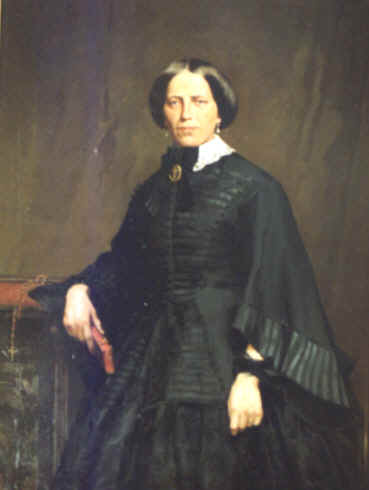 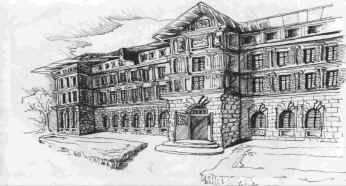 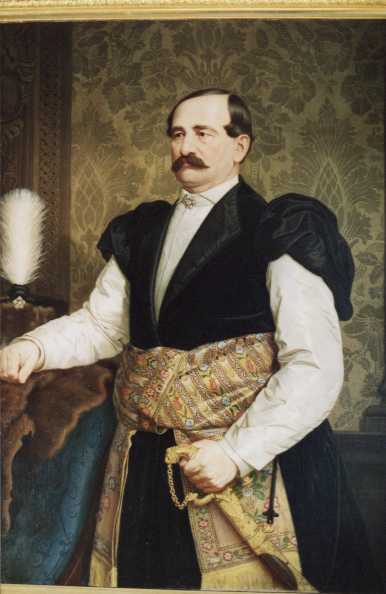  Kraków, dnia  30.11.2016r.Nr sprawy :  DPS/ZP/2523/2533/ BZP /D/ 52N / 2016w sprawie zamówienia publicznego, udzielanego w trybie zamówienia do 30 000 euro  Podstawa prawna zastosowania trybu: art. 4 pkt. 8 ustawy z dnia 29 stycznia 2004 roku  Prawo zamówień publicznych (tj.: Dz. U. z 2015 roku, poz. 2164 z późn. zm).DOM POMOCY SPOŁECZNEJ  IM. L i A. HELCLÓW, 31-148 KRAKÓW, UL. HELCLÓW 2zaprasza do złożenia oferty  zgodnie z Załącznikiem Nr 1 do Formularza Ofertowego: DOSTAWA I SERWIS URZĄDZEŃ WIELOFUNKCYJNYCH  DLA DOMU POMOCY SPOŁECZNEJ IM. L I A HELCLÓW W KRAKOWIE ( nazwa przedmiotu zamówienia )Przedmiotem zamówienia jest: DOSTAWA 1 szt. cyfrowego urządzenia wielofunkcyjnego z monochromatycznym drukowaniem i kopiowaniem oraz kolorowym skanerem, przeznaczonego do pracy w nowoczesnych środowiskach biurowych. Urządzenie ma posiadać funkcję kopiarki, drukarki sieciowej oraz skanera sieciowego.Minimalne parametry techniczne dostarczanego urządzenia:Szybkość działania: min. 26 kopii/stron A4/min., minimum 14 kopii/stron A3/min.Czas otrzymania pierwszej strony: maksymalnie do 5 sekund.Rozdzielczość : skanowanie/drukowanie min. 600x600 dpi.Pamięć RAM min. 2 GB.Zoom: co najmniej 25-400%, co 1%.Rozmiar dokumentów: co najmniej w zakresie od A6 do A3.Kasety na papier min. 2: pojemność co najmniej 500 kartek (ilość dla papieru  o gramaturze 80g/m²) każda, obsługujące format A3 i A4.Podajnik boczny na co najmniej 100 arkuszy (ilość dla papieru  o gramaturze 80g/m²).Dupleks.Automatyczny odwracający podajnik dokumentów na co najmniej 100 arkuszy A4 (ilość dla papieru  o gramaturze 80g/m²).Minimum 7 calowy, kolorowy, dotykowy panel sterowania z menu w języku polskim.Możliwość rozbudowy o dysk twardy min. 250 GB z funkcją szyfrowania danych podczas zapisywania.Gramatura papieru: 60-100 g/m² z kaset i 60-200 g/m² z podajnika bocznego.Czas nagrzewania: do 25 s.Przystosowane do pracy przy zasilaniu z polskiej sieci energetycznej.Drukowanie i skanowanie sieciowe.Skaner kolorowy, skanowanie do maila, FTP, SMB, USB, na pulpit.Formaty skanowanych plików: TIFF, PDF, JPEG.Obsługiwane systemy operacyjne między innymi: Windows XP, Vista, 7, 8, 8.1, 10, Server 2003, Server 2008, Server 2012.Wbudowana karta sieciowa 10Base-T/100Base-TX/1000Base-T.Instrukcja w języku polskim.Prędkość skanowania A4 mono i w kolorze min. 50 str./min.Język opisu strony: PCL6 z możliwością rozbudowy o emulację PS3.Min. 1 port USB obsługujący nośnik pamięci.Żywotność bębna min. 50 000 stron według danych producenta.Możliwość zwiększenia pojemności papieru do 2100 arkuszy (ilość dla papieru  o gramaturze 80g/m²), łącznie kasety + podajnik boczny.Pojemność tacy wyjściowej: min. 400 arkuszy (ilość dla papieru  o gramaturze 80g/m²).Ma posiadać zdalny pulpit – możliwość połączenia komputera i urządzenia oraz zdalnej obsługi urządzenia (w tym funkcji kopiowania) na ekranie komputera (panel sterowania jest wyświetlany na komputerze można na nim wprowadzać ustawienia).Ma posiadać min. 50 kodów użytkownika z możliwością edytowania funkcjonalności wymagających do autoryzacji nazwy użytkownika i hasła.Możliwość sortowania z przesunięciem przy pobieraniu papieru z jednego źródła,Możliwość zarządzania kontami użytkowników (nakładanie limitów stron. Zarządzanie dostępem do poszczególnych funkcji urządzenia np. skanowania).1 szt. cyfrowego urządzenia wielofunkcyjnego z kolorowym: drukowaniem, kopiowaniem i skanowaniem, przeznaczonego do pracy w nowoczesnych środowiskach biurowych. Urządzenie ma posiadać funkcję kopiarki, drukarki sieciowej oraz skanera sieciowego.Minimalne parametry techniczne dostarczanego urządzenia:Szybkość działania: min. 25 kopii/stron A4/min. kolor i mono.Czas otrzymania pierwszej strony: maksymalnie do 11 sekund (kolor) i 8 sekund (mono).Rozdzielczość : skanowanie/drukowanie min. 600x600 dpi.Pamięć RAM min. 2 GB.Zoom: co najmniej 25-400%, co 1%.Rozmiar dokumentów: co najmniej w zakresie od A6 do A3.Kasety na papier min. 2: pojemność co najmniej 500 kartek (ilość dla papieru  o gramaturze 80g/m²) każda, obsługujące format A3 i A4.Podajnik boczny na co najmniej 100 arkuszy (ilość dla papieru  o gramaturze 80g/m²).Dupleks.Automatyczny odwracający podajnik dokumentów na co najmniej 100 arkuszy A4 (ilość dla papieru  o gramaturze 80g/m²).Minimum 7 calowy, kolorowy, dotykowy panel sterowania z menu w języku polskim.Możliwość rozbudowy o dysk twardy min. 250 GB z funkcją szyfrowania danych podczas zapisywania.Gramatura papieru: co najmniej w przedziale: 60-100 g/m² z kaset i 60-300 g/m² z podajnika bocznego.Przystosowane do pracy przy zasilaniu z polskiej sieci energetycznej.Drukowanie i skanowanie sieciowe.Skaner kolorowy, skanowanie do maila, FTP, USB, na pulpit.Formaty skanowanych plików: TIFF, PDF, JPEG.Obsługiwane systemy operacyjne między innymi: Windows XP, Vista, 7, 8, 8.1, 10, Server 2003, Server 2008, Server 2012.Wbudowana karta sieciowa 10Base-T/100Base-TX/1000Base-T,Instrukcja w języku polskim.Prędkość skanowania A4 mono i w kolorze min. 30 str./min.Język opisu strony: PCL6 z możliwością rozbudowy o emulację PS3.Oddzielne mechaniczne klawisze do kopiowania monochromatycznego i w kolorze.Min. 1 port USB obsługujący nośnik pamięci.Żywotność bębna min. 100 000 stron według danych producenta.Możliwość zwiększenia pojemności papieru do 2100 arkuszy (ilość dla papieru  o gramaturze 80g/m²), łącznie kasety + podajnik boczny.Pojemność tacy wyjściowej: min. 400 arkuszy (ilość dla papieru  o gramaturze 80g/m²).Ma posiadać zdalny pulpit – możliwość połączenia komputera i urządzenia oraz zdalnej obsługi urządzenia (w tym funkcji kopiowania) na ekranie komputera (panel sterowania jest wyświetlany na komputerze można na nim wprowadzać ustawienia).Ma posiadać min. 50 kodów użytkownika z możliwością edytowania funkcjonalności wymagających do autoryzacji nazwy użytkownika i hasła.Możliwość zarządzania kontami użytkowników (nakładanie limitów stron. Zarządzanie dostępem do poszczególnych funkcji urządzenia np. skanowania).            Przedmiot zamówienia, tj. urządzenia opisane powyżej w pkt. a) i pkt. b) mają spełniać              następujące wymagania podstawowe: Urządzenia mają być fabrycznie nowe, kompletne, gotowe do użytku bez konieczności dokupywania dodatkowych materiałów i wyposażenia, z kompletem oryginalnych materiałów eksploatacyjnych.Urządzenia zostaną dostarczone z podstawami (szafkami) umożliwiającymi ich obsługę przez osoby dorosłe, w pozycji wyprostowanej, podstawy w kolorze urządzenia.Wartość brutto urządzenia z p I a) nie może przekroczyć 1000% rocznych kosztów konserwacji przy założeniu 36 tysięcy kopii/wydruków rocznie.Wartość brutto urządzenia z p. I b) nie może przekroczyć 400 % rocznych kosztów konserwacji przy założeniu 36 tysięcy kopii/wydruków mono i 6 tysięcy kopii/wydruków kolorowych w ciągu roku, przy zastrzeżeniu że koszt kopii/wydruku w kolorze nie może być wyższy niż dziesięciokrotność kosztu kopii/wydruku mono.Przekazanie urządzeń nastąpi protokolarnie. Protokół potwierdzający dostawę urządzeń jest wymagany do wypłaty wynagrodzenia za ich dostawę.Okres gwarancji nie krótszy niż 36 miesięcy lub 100 tys. kopii/wydruków.SERWISW zakres czynności serwisowych wchodzi konserwacja, naprawa, wymiana części zużytych lub uszkodzonych ( z wyjątkiem uszkodzeń mechanicznych spowodowanych przez użytkownika lub będących wynikiem aktów wandalizmu ), wymiana materiałów eksploatacyjnych ( z wyjątkiem papieru ) oraz serwis gwarancyjny – zgodnie z wymogami producenta.Wykonawca zobowiązuje się do zapewnienia sprawności i ciągłości pracy urządzeń objętych przedmiotem zamówienia i dokonywania ich napraw oraz wymiany materiałów eksploatacyjnych w ciągu 2 dni roboczych od chwili zgłoszenia takiej konieczności przez Zamawiającego.Wykonawca ponosi koszty dojazdu do serwisowanych urządzeń, koszt robocizny oraz koszty wymienianych części.Zamawiający nie ponosi żadnych dodatkowych kosztów ponad te, które wynikają z przelicznika kopii i ceny za kopię. Zamawiający w szczególności nie ponosi kosztów skanowania, które wlicza się w koszty serwisu.Wykonawca w ofercie, oprócz ceny łącznej, zobowiązany jest do podania ceny jednostkowej brutto za 1000 kopii/wydruków, w tabeli ujętej w Formularzu Cenowym, stanowiącym załącznik do Formularza Ofertowego.Zamawiający przewiduje, że urządzenie wskazane w pkt. I a)  powinno średnio, w ciągu roku, wykonać około 36 tysięcy kopii/wydruków, a urządzenie wskazane w pkt. I b) powinno średnio, w ciągu roku, wykonać około 36 tysięcy kopii/ wydruków mono i około 6 tysięcy kopii/wydruków kolorowych.Rozliczenie kosztów serwisu dokonywane będzie miesięcznie według rzeczywistego przebiegu urządzeń (liczby wykonanych kopii/wydruków, oddzielnie mono i kolorowych), na podstawie ceny, o której mowa w pkt. 5.Dodatkowe informacje i szczegóły dotyczące warunków świadczenia usługi serwisowej ujęte są we Wzorze Umowy stanowiącym załącznik Nr 2 do Zapytania Ofertowego.Termin realizacji zamówienia:   dostawa urządzeń do dnia 16 grudnia 2016 roku. Serwis od                                                                dnia 02 stycznia 2016 roku do 31 grudnia 2019 roku.Jednocześnie informujemy, że :Oferta musi być złożona na zasadach określonych przez Zamawiającego w Załączniku nr 1 do Formularza Ofertowego oraz zgodnie z Opisem przedmiotu zamówienia ujętym powyżej oraz w Formularzu Cenowym stanowiącym załącznik do Formularza Ofertowego.Termin składania ofert został wyznaczony na dzień :  07 grudnia 2016r. do  godz. 10:00Warunkiem udziału w postępowaniu jest złożenie oferty w zamkniętej kopercie z podaniem na kopercie nazwy i adresu Oferenta z dopiskiem „Oferta dotycząca zamówienia nr DPS/ZP/2523/2533/ BZP/D/52N/2016:”Dostawa i serwis urządzeń wielofunkcyjnych dla Domu Pomocy Społecznej  im. L. i A. Helclów w Krakowie”.Oferty na Formularzu Ofertowym, sporządzonym wg wzoru załączonego do ogłoszenia należy  składać na następujący adres : DOM  POMOCY  SPOŁECZNEJ  IM. L. i A.  HELCLÓW  W KRAKOWIE, 31-148 KRAKÓW, UL.HELCLÓW 2 - sekretariat, pokój Nr 8  w dni robocze od poniedziałku do piątku w godz. od :  8:00 – 15:00.Osobami uprawnionymi do porozumiewania się z Oferentami i udzielania wyjaśnień dotyczących postępowania są:w kwestiach formalnych (termin, miejsce, forma składania ofert):  Karolina Kawalec   w dni robocze od poniedziałku do piątku w godz. 8.00-14.00; tel. 12/ 634-42-55 wew. 276,w kwestiach merytorycznych (szczegóły przedmiotu zamówienia): Sławomir Franusiewicz w dni robocze od poniedziałku do piątku w godz. 8.00-14.00; tel. 12/ 634-42-55 wew. 257.Oferent zobowiązany jest do złożenia wraz z ofertą: aktualnego odpisu z właściwego rejestru, lub z centralnej ewidencji i informacji o działalności gospodarczej, jeżeli odrębne przepisy wymagają wpisu do rejestru lub ewidencji wystawioną nie wcześniej niż 6 miesięcy przed upływem terminu składania ofert. W przypadku, gdy Oferentem są podmioty występujące wspólnie, wymaga się przedłożenia stosownej umowy regulującej ich współpracę oraz pełnomocnictwa do reprezentowania   wykonawców występujących wspólnie, obejmującego upoważnienie do działania w ich imieniu – w postępowaniu oraz do zawarcia umowy. Listy pracowników oferenta przeszkolonych przez autoryzowanego przedstawiciela producenta (producentów) oferowanych urządzeń wraz z dokumentami potwierdzającymi odbycie wymaganego szkolenia.Zamawiający  nie dopuszcza składania  ofert częściowych.KRYTERIUM WYBORU I OCENY OFERT.Zamawiający będzie oceniał oferty według następującego kryterium: cena = 100%Oferta, która przedstawia najkorzystniejszy bilans (maksymalna liczba przyznanych punktów w oparciu o ustalone kryterium) zostanie uznana za najkorzystniejszą.                  Realizacja zamówienia zostanie powierzona Wykonawcy, którego oferta uzyska najwyższą liczbę punktów.POWIADOMIENIE WYKONAWCÓW O WYNIKACH :a) Wybrany Wykonawca zostanie powiadomiony o miejscu i terminie zawarcia umowy,  jak   również o wszelkich dodatkowych formalnościach, jakie powinny zostać dopełnione w celu zawarcia umowy.b) Niezwłocznie po wyborze najkorzystniejszej oferty Zamawiający jednocześnie zawiadamia  Oferentów, którzy złożyli oferty, o:wyborze najkorzystniejszej oferty, podając nazwę (firmę), albo imię i nazwisko,siedzibę albo miejsce zamieszkania i adres Wykonawcy, którego ofertę wybrano,	uzasadnienie jej wyboru oraz nazwy (firmy), albo imiona i nazwiska, siedziby albo miejsca zamieszkania i adresy Wykonawców, którzy złożyli oferty, a także punktację przyznaną ofertom wg kryterium oceny ofert.Zamawiający nie będzie rozpatrywał ofert:które wpłynęły po wyznaczonym przez Zamawiającego terminie zostaną odesłane bez otwierania na adres Zamawiającego.których treść nie odpowiada treści niniejszego Zapytania Ofertowego.Złożonych w formie pozwalającej na odczytanie ceny przed terminem wyznaczonym na składanie ofert (np.  niezamkniętej kopercie lub mailem) na adres Zamawiającego.które będą dotyczyły urządzeń innych niż wskazane przez Zamawiającego w niniejszym Zapytaniu Ofertowym i Formularzu Cenowym.Pozostałe warunki zamówienia określono we wzorze Umowy stanowiącym załącznik nr 2 do         niniejszego Zapytania Ofertowego.Termin związania ofertą wynosi 60 dni od dnia dokonania wyboru najkorzystniejszej oferty.Waluta rozliczeniowa w PLN.Zamawiający może  udzielić Wykonawcy zamówienia z wolnej ręki  (wyłącznie w okresie serwisu) o        wartości stanowiącej nie więcej niż 50 % wartości zamówienia podstawowego i polegającego na         powtórzeniu tego samego rodzaju zamówienia.Załączniki: 1) Załącznik Nr 1 do Zapytania ofertowego -	 Formularz Ofertowy i Formularz Cenowy2)  Załącznik Nr 2 do Zapytania ofertowego -        Wzór umowy						Zatwierdzam: 								……....................................       								               (dyrektor)ZAPYTANIE OFERTOWEkryterium ceny  =cena najniższa brutto spośród ważnych ofertx 100%kryterium ceny  =cena brutto badanej ofertyx 100%